Уважаемые родители!С 01 сентября 2020 года по 31 мая 2021 года  учащиеся 1-4 классов будут  получать бесплатное горячее питание.ПЕРЕЧЕНЬ КАТЕГОРИЙ  УЧАЩИХСЯ, КОТОРЫЕ ПОЛУЧАЮТ ГОРЯЧЕЕ ПИТАНИЕ ЗА СЧЕТ СРЕДСТВ БЮДЖЕТА        учащиеся 1-4-х классов обеспечиваются бесплатным горячим питанием  (основание:  пункт 2.1  статьи   37   №  273-ФЗ);         учащиеся с ограниченными возможностями здоровья обеспечиваются бесплатным двухразовым питанием (основание: часть 7 статьи 79 № 273-ФЗ);         учащиеся с ограниченными возможностями здоровья, получающие образование на дому обеспечиваются продуктовым набором (сухим пайком) (основание: часть 7 статьи 79 № 273-ФЗ, письмо Минобрнауки России от 14.01.2016 № 07-81 «Об осуществлении выплат компенсации родителям (законным представителям) детей, обучающихся на дому»);        дети-инвалиды, имеющие статус  учащихся с ограниченными возможностями здоровья, обеспечиваются бесплатным двухразовым питанием (основание: часть 7 статьи 79 № 273-ФЗ, письмо Минобрнауки России от 14.01.2016 № 07-81 «Об осуществлении выплат компенсации родителям (законным представителям) детей, обучающихся на дому»);       дети из малоимущих семей.Все дети начальных классов МКОУ "Лев-Толстовская СОШ" будут получать бесплатное горячее питание на сумму 59 рублей в день.Меню для обучающихся 1-4 классов.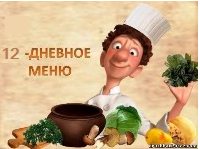 Меню двенадцать дневное на 2020-2021уч.г.:Примерное десятидневное меню (завтраки) школьной столовой (за счет бюджетных средств). Примерное десятидневное меню (завтраки)школьной столовой (за счет бюджетных средств для начальной школы) 1 полугодие.       2 полугодие.Примерное десятидневное меню (завтраки) школьной столовой ( за счет сборов денежных средств родительской платы) 1 полугодие.    2 полугодие.Примерное десятидневное меню (обеды) школьной столовой ( за счет денежных средств родительской платы) 1 полугодие.         2 полугодие.Завтраки (дети из многодетных и малообеспеченных семей).Обеды ГПД из бюджетных средств.ПОРЯДОК ПРЕДОСТАВЛЕНИЯ ГОРЯЧЕГО ПИТАНИЯ В ШКОЛЕ       Предоставление горячего питания за счет средств бюджета отдельных  категорий учащихся 1-11-х классов производится на основании заявления родителей  и  копий следующих документов:  категория «учащиеся с ограниченными возможностями здоровья» - копия заключения психолого-медико-педагогической комиссии;категория «учащиеся с ограниченными возможностями здоровья, получающие образование на дому» - копия заключения медицинской организации;  категория «дети-инвалиды, имеющие статус  учащихся с ограниченными возможностями здоровья»  - копии справки об инвалидности;категория «дети из малоимущих семей»- справка из отдела социальной защиты населения на основании поданных документов: •            Паспорт гражданина РФ - заявителя;•           Документы, подтверждающие родственные отношения (паспорт, свидетельство о рождении, свидетельство об установлении отцовства, свидетельство о заключении (расторжении) брака) и др;•           Справка о составе семьи;•           Справка о совместно зарегистрированных гражданах;•           Сведения обо всех видах доходов всех зарегистрированных (за три месяца предшествующих обращению) кроме пенсии;•           Выписка из лицевого счета СБ (других банков) за 3 месяца, предшествующих обращению,  всех зарегистрированных;•           Сведения о принадлежащем заявителю и всем зарегистрированным гражданам имуществе на праве собственности (квартиры, дома, транспорт, земельный участок, дача, гараж) и др;•           Трудовые книжки (для неработающих трудоспособных граждан) и выписка из лицевого счета застрахованного лица из пенсионного фонда для указанной категории граждан;•           Документы, подтверждающие льготный статус (удостоверение многодетного родителя, справка об инвалидности) и др..